1.1.2. melléklet: Keresztrejtvény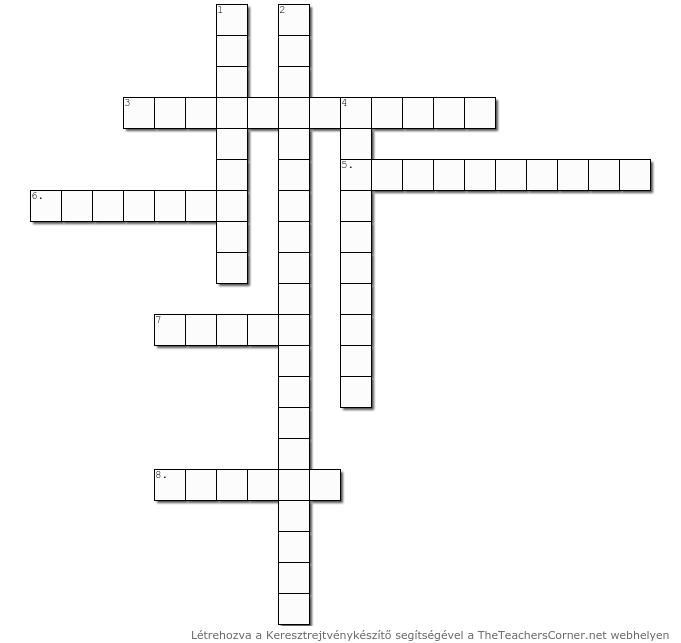 Vízszintes sorok:3., Ezt is fogyasztják a molnárkák.5.,Szárazföldi rokonaik az éticsigák.6., A koronás keresztespók vízben élő barátja. 7.,Ha nem fúj a szél, olyan sima a víz felszíne, mint a ….8., Apró rovarok, amiket reptében kapnak el a békák.Függőleges sorok:1., A vízen gyorsan mozgó, apró rovarok rövid neve. 2., Hazai pókfaj, amely a potrohán levő jellegzetes rajzolatról kapta a nevét.( szóköz=         )4., Lombok között élő békafaj.